Publicado en Madrid el 11/11/2016 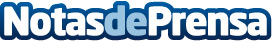 Los Premios Atlas a la Exportación 2016 de DHL mantienen abierto su periodo de candidaturasLas empresas interesadas en participar podrán seguir presentando sus inscripciones hasta el día 15 de diciembre a través de la web www.premiosdhlatlas.comDatos de contacto:Noelia Perlacia915191005Nota de prensa publicada en: https://www.notasdeprensa.es/los-premios-atlas-a-la-exportacion-2016-de-dhl_1 Categorias: Finanzas Marketing Emprendedores Logística Premios http://www.notasdeprensa.es